Napravi program koji će nas pitati da unesemo duljinu stranice kvadrata i onda će nacrtati zadani kvadrat.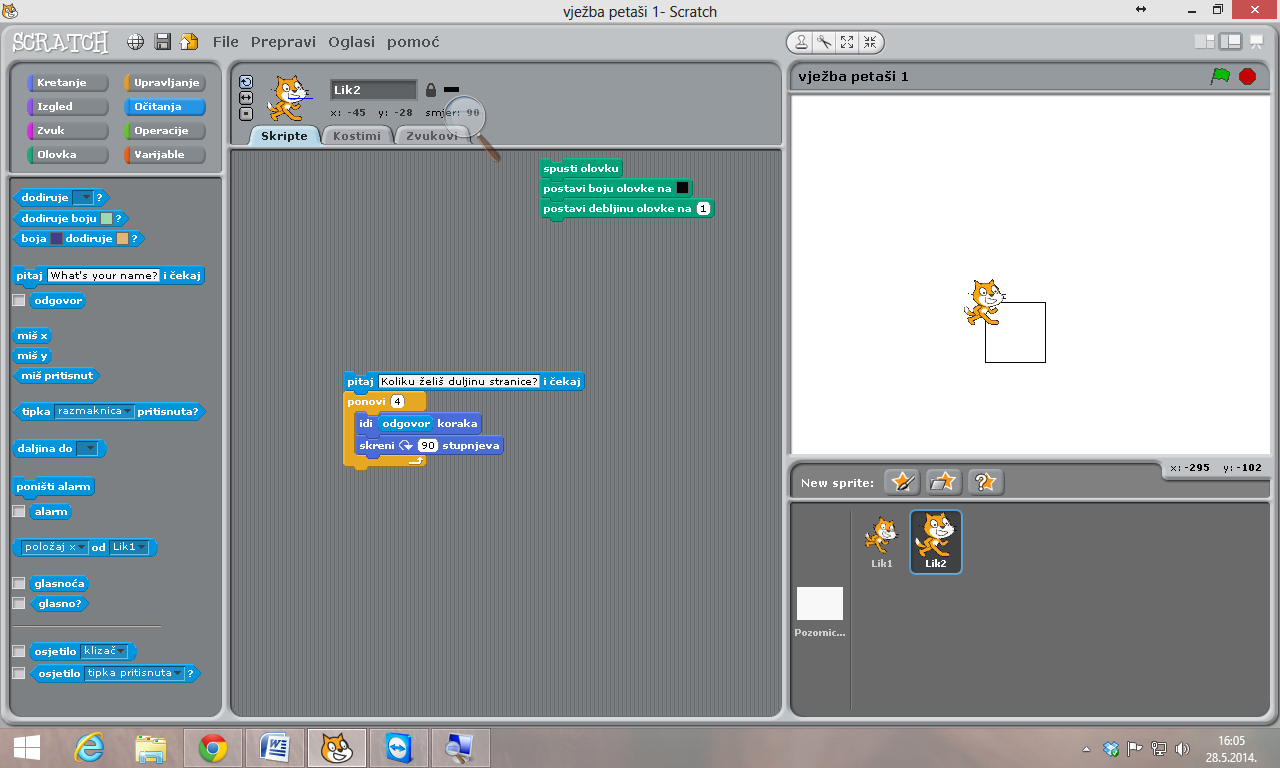 Napravi program koji će nas pitati da unesemo duljinu stranice trokuta i onda će nacrtati zadani trokut.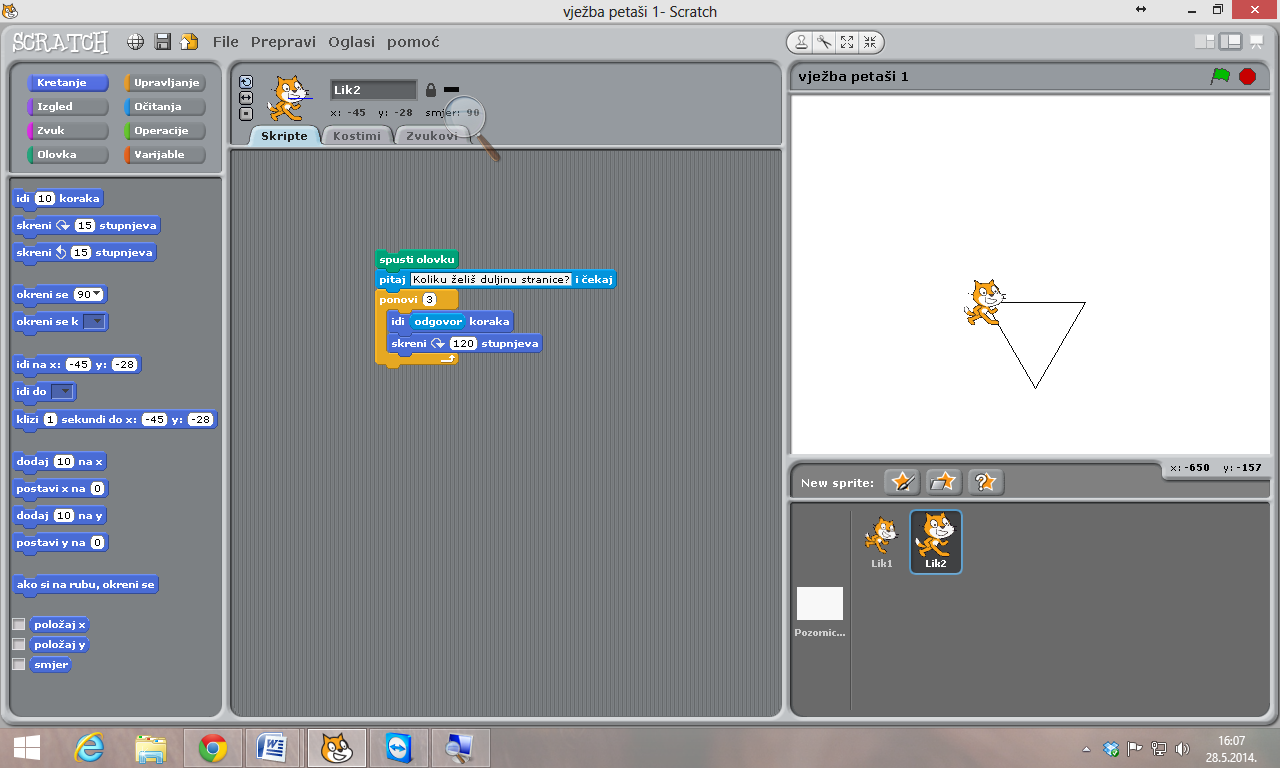 Nacrtaj ovakvu sliku pomoću programa Scratch: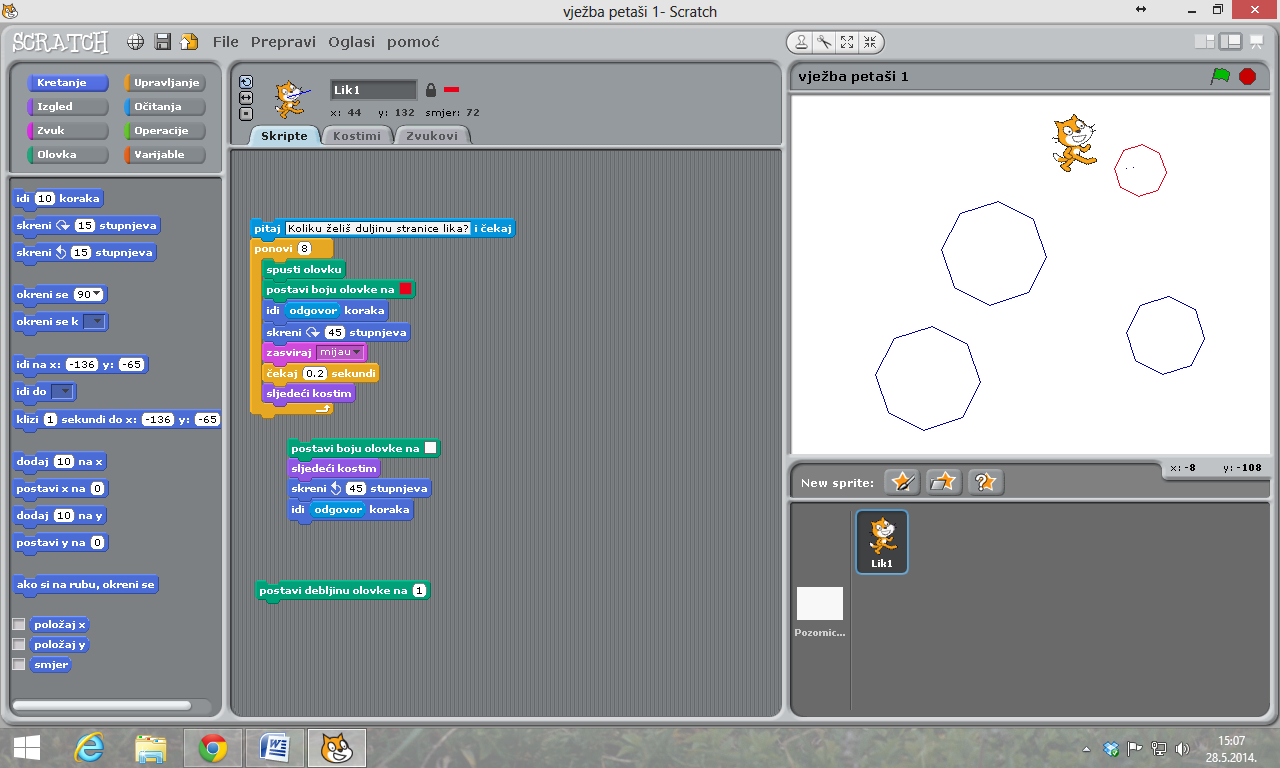 Napišite program koji nas traži da upišemo dva broja a zatim nam ispiše koji je od njih veći. Ukoliko su brojevi jednaki neka nas računalo na to upozori. 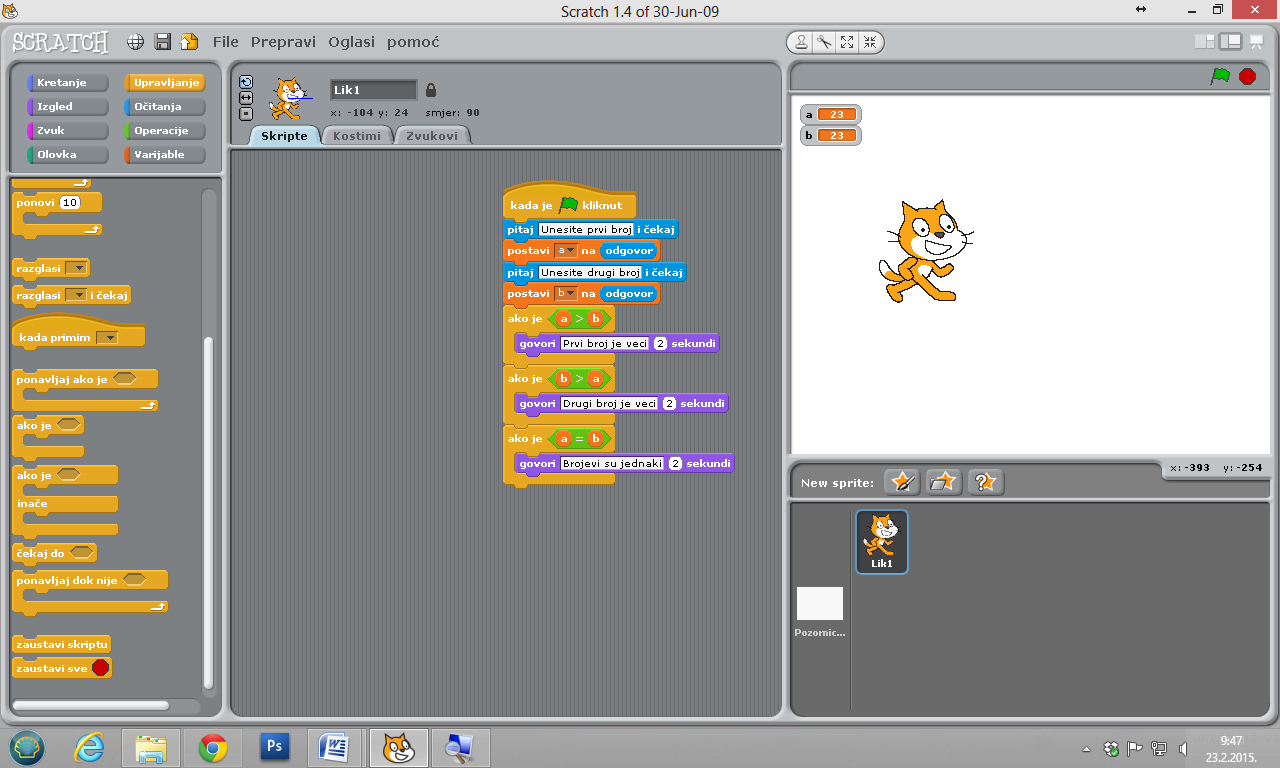 Napišite program koji prikazuje 3 slučajna broja između 1 i 50 i onda nas pita koliki im je zbroj. Ukoliko odgovorimo točno neka se ispiše poruka „Bravo“ inače neka se ispiše poruka „Jedinica“ 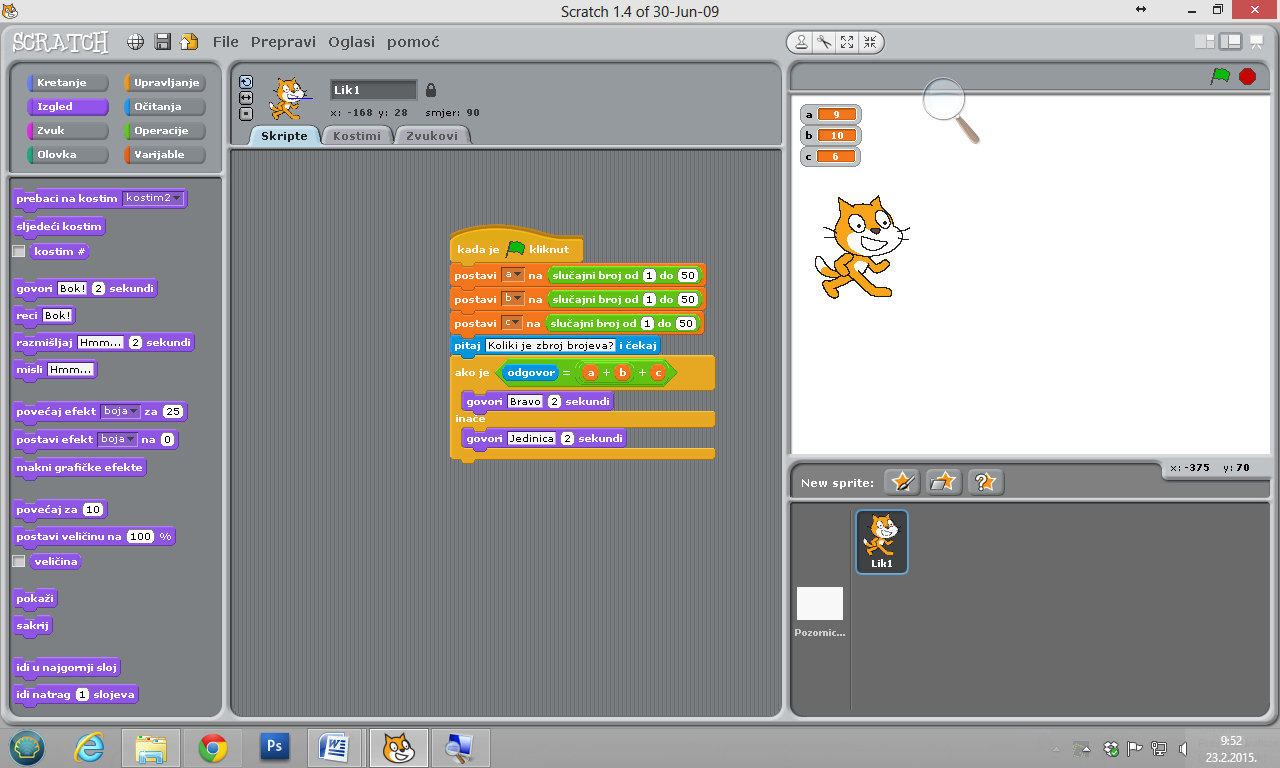 Napravite program koji odjednom crta 8 kvadrata.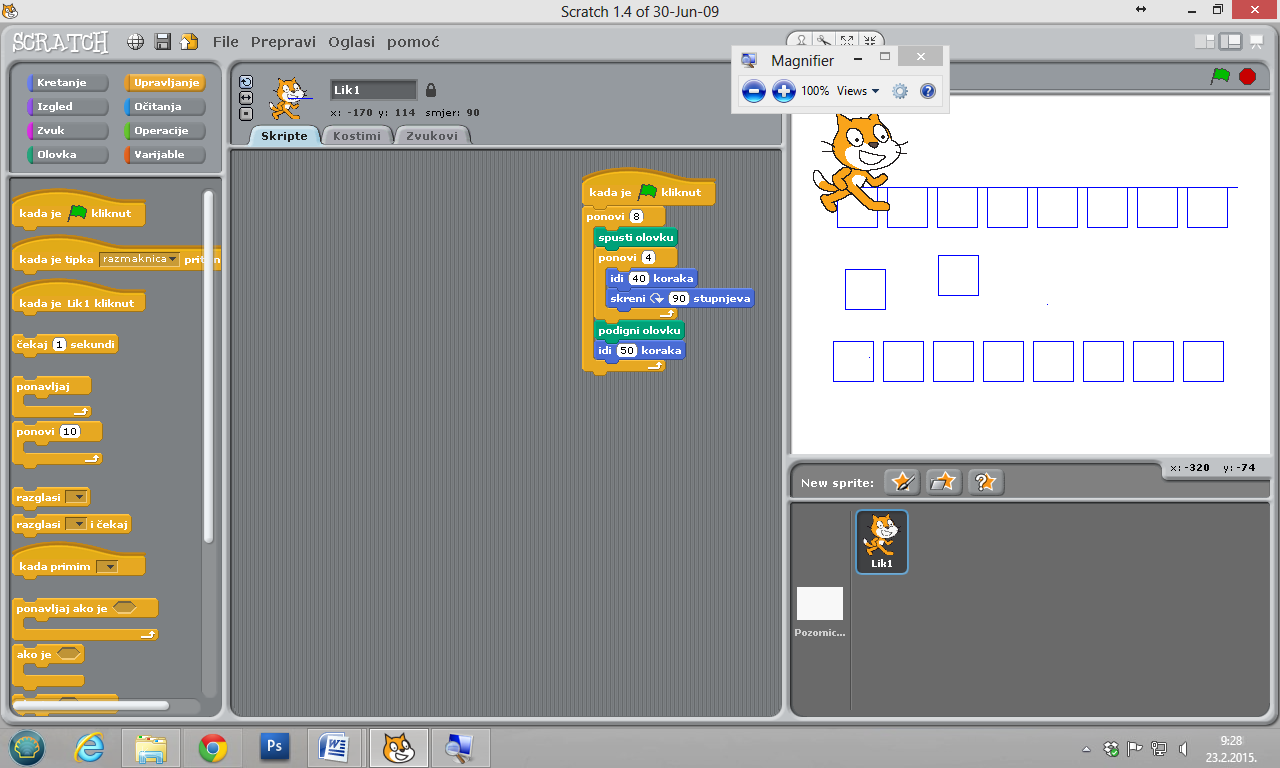 Napravite program koji nas pita za duljine stranica A i B te crta zadani pravokutnik.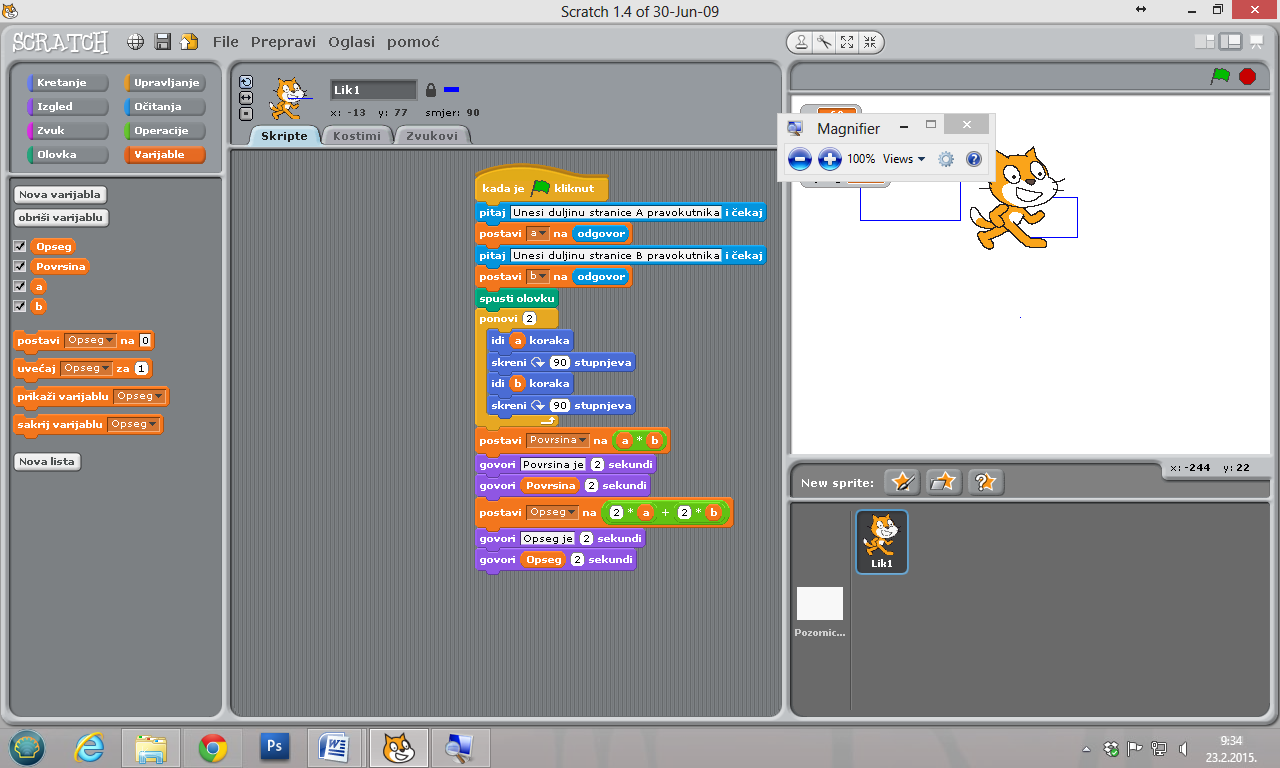 